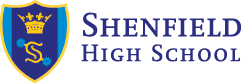 Annual Report to Governing Body on Safeguarding Children Date: June 2019Shenfield High SchoolThis report is for the period September 2017 to June 2018NB Details of this information are confidential – names and specific circumstances cannot be discussed.Author: Jenny Comerford, Deputy Headteacher:  Student Support and Wellbeing.Designated Safeguarding Lead: Jenny Comerford – overview of all safeguarding and child protection arrangements.Designated Safeguarding Lead (specialism – self harming and anxiety issues and domestic abuse): Julie PitkinDesignated Safeguarding Lead (specialism –e-safety and child exploitation and WRAP): DJ BarronDesignated Safeguarding Lead (specialism – behaviour anti bullying, illegal substance misuse, Child exploitation and WRAP ): Jamie RiggDesignated Safeguarding Lead (specialism –pastoral education and intervention) – Georgia DayNominated Safeguarding Governor: Jane Swettenham – although from September 2019 the new safeguarding Governor will be Julian BeardSummary of Safeguarding Training:Our safeguarding policy and statutory requirements:Designated Safeguarding Leads must undertake training consistent with Essex Safeguarding Children Guidelines. Training must be updated every 2 years, and continuously as required.  All DSLs fulfil these requirements by attending triennially Essex Safeguarding Board network meetings and keeping the two yearly training up to date – certificates held in HR.Teaching and other staff have training updated every year in the September INSET and catch up/inductions sessions.  There have also been 3 safeguarding newsletters with information about current updates, and further opportunities for online training.The Headteacher, members of SLT and selected Governors remain Safer Recruitment Training and Accredited.Those who have completed training must have evidence that training is completed and up to date. When training is completed provide certificate/copies for K. Whordley to keep.  If course is not certificated seek evidence form the provider that it has been completed.Names of those who have undertaken training in safe recruitment/further training for Governors: Additional training undertaken by Designated Safeguarding Leads (e.g. Essex Safeguarding Children’s Board courses):Cystic fibrosis awareness and strategies for student.Diabetes online – all staff and specific face to face – LHAAdministering medication in school – LHAAttendance matters – LDEpipen online – all staff.CSS SG training – attended as CSS SG Governor – JCOCEOPS ambassador – DBAOnline FGM and online Forced marriage and Online peer on peer sexual behaviours/abuse – all SG Board.Advanced CSE – DBA/JCOCE forums – DBA/JCOEssex Safeguarding Forums (Policy updates, Young carers, CME, County Lines, Suicide, mental healthSocial Care Partnership training – led by JCO/DBA for West Essex and for Brentwood. Safeguarding adults review workshop – DBAPutting Multi agency reviews into practice – JCO/JPIEssex Children and wellbeing family Service – JCOMARAC – Multi Agency reviews of high risk domestic abuse – JCOEssex Police conference – focus on organised crime, criminal exploitation, gangs and county lines.Safeguarding events/training/education for students/parentsHow we do safeguarding at SHS – all yearsE safety assemblies – all years.Attendance matters – all yearsKnife crime Y7 – Y10Mental health – all yearsRisk Avert Workshop – Y8, followed by small group work and individual work from the Children’s SocietyGo Girls – self-esteem - targeted small group work y9Anti - stress workshop - targeted small group work Y 12 & 13Road Awareness workshop Y7Safer Driving Y12 – Y13Sibling support group – targeted Y7 – y11 – for children with sibling with severe health issues.Anger management – targeted Y7 – y10County Lines workshop – Y9Healthy relationships y7 – Y9QUOSH – targeted workshops Y7 – Y13 – prevention and/or management of self-harming.Safeguarding articles in parent newsletters signposting: online safety, CSE and CE; gangs and ‘Fearless’, advice about ‘out of school settings’, attendance and CME.Policies and other documents relating to safeguarding updated 2018 - 2019Students monitored by our Safeguarding Team:5 year trend:Number of referrals made to Social care 2018 - 2019Categories for referral:Report compiled by Jenny ComerfordJune 2019StaffTypeNo.Initial Y/NProviderRefresher Y/NDesignated officer (s)Statutory DSL5YECSBYHeadteacher &  HR& all of SLTSafer recruitment online12YNSCLYNominated governorGovernor safeguardingTraining.1yGovernor servicesYGoverning bodyUpdate SHS CP trainingAllJCOUpdate training completed 2018Teaching staffUpdate SHS CP training.Safeguarding CPD portfolios completed.& Mental Health.AllYJCO – NB analysis has led topics of safeguarding newslettersOn-goingForm staffUpdate face to face training:PREVENTGANGS and County LinesConsentMental healthTutors Y7 – y11YDBA led PREVENT and GANGS and outside providers for Consent and Mental HealthAll at designated Year Team meetingsMid-day supervisors/catering staff/cleaning staffUpdate SHS CP trainingAllYJCOOn-goingSupport staff including site teamUpdate SHS CP training & LGBTQ+ whole staff training.AllYJCOOn-goinginvigilatorsUpdate SHS CP training AllY JCOOn-goingPeripatetic(s)Update SHS CP training All Y JCOOn-goingFootball coaching staffUpdate SHS CP training All  Y JCOOn-going6th form Peer mentorsUpdate SHS CP training45YJCOOctober 2018SHS Safeguarding BoardUpdate training/information on all safeguarding issues15YAll designated SG Board – as referenced on pink cardWeeklyNameProvider of training e.g. NCSL, LA, CWDC, otherHeadteacher and HR managerC.Herman, K.WhordleyNCSLSLTJ.Comerford, R. Drew, A.Cooke, T.Taylor, J.Martin, D. Barron, B.Clifford, J.Sands, S.RobertsNSPCC/Virtual SchoolGovernorL.Hedden.NCSLSafeguarding: the Governor’s roleJane Swettenham, Neil PurbrickGelSafeguarding Children for GovernorsJane SwettenhamECCSafeguarding Children (Online from SG consultancy)Jane Swettenham, Leanne Hedden, Jenny ComerfordAndrew HallLooked after childrenJane Swettenham, Neil PurbrickGelLooked after childrenJenny ComerfordBexley, Havering, EssexPolicies and/or procedures for SafeguardingNotes Anti-bullying Policy/peer on peer abuseAttendance PolicyBehaviour for Learning policyBehaviour Principles written statementCode of Conduct – staff including Whistleblowing PolicyConfidentiality policyCritical incident Management PlanData protectionDisability Equality Drugs PolicyE-SafetyEducational VisitsEqual Opportunities and Community CohesionEquality and Diversity ObjectivesStatement on the duty to combat extremismFirst Aid Supporting students with medical conditions	Needs reviewGovernor’s Code of ConductHealth and Safety Guidance for Staff re acceptable use Policy ICTStudent media and IT acceptable use agreementLog of any incidents of bullying or harassmentOn goingLog of racist incidentsOn goingLockdown PolicyManagement of allegations against staff (Safeguarding)Management of allegations of peer on peer abuse (Anti Bullying Policy)Moral Education, Collective worship and Religious education.Photography at school eventsRecruitment (includes employment of ex-offenders and probation)Register of students’ attendance at schoolOn goingSafeguarding and Child ProtectionSafeguarding audit (e.g. ECC tool)N/A this yearSENSex and RelationshipsRelationships and Sex education – rewrite for September 2020Single Central RecordStaff Handbook – guidance on conduct (Staff Concise Guide)Staff Discipline and Dismissal procedureVolunteers and visitors – guidance (within Safeguarding policy )Unresolved concerns and complaints proceduresYoung carersAddition to SG policyMeasure 2014 – 15 2015 - 20162016 - 20172017 - 20182018 - 2019Number of students monitored198360226255320Number of students referred to Social care/police - considered high risk for suffering from Significant Harm2844293235Open CP Plan12010Child in Need00632LAC/CiC23223Number of adopted from care children22323Number of service children00000NumberExamples of cases – broad outlinesEarly concern noted but not CP 56Staff have noticed student is isolated but has not made a disclosurePrimary or old school concern, but no new concern here46Physical4Being hit, witnessing high risk DA; child being violent to family in home.Sexual1Allegation of historic sexual abuse.Emotional0Neglect2Parents unable to secure boundaries in child’s behaviour; extreme persistent absenteeism; child missing, main carer for parent with drug/alcohol misuse or mental health issues; e-safety6Bullying on social media, sexting, potential online groomingPeer on peer1Sexual harassmentGangs/drugs3Expresses gang ideation, known to ‘hang around’ in known hotspot, identified ASB outside school, possession of drugs in school.Domestic abuse5Witnesses of DV radicalisation0CSE4Risk of child exploitationFGM0Honour based abuse0Mental health 8High risk suicidal ideationOutside of school victim of sexual assault 7Referral to LADO2Both in cases of allegations against bus drivers – one for saying inappropriate things, one because another member of public said he was a previous sex offender. 